ROLE DESCRIPTION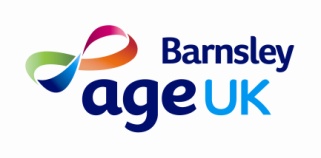 ASSISTANT SHOPPING BUDDY - COMMUNITY CAR        DRIVER (TOWN CENTRE)Purpose of the Role: Due to the ongoing regeneration in Barnsley Town centre, this role is to collect clients from their home and bring them in to Barnsley Town centre and assist with any help that they need in accessing the shops and market This role comes under Age UK Barnsley’s Access Barnsley service and clients may  book a scooter or wheelchair from it to enable them to have full access to the town centreMain Tasks:To collect clients from their home address and bring in to the Town centre onlyTo assist clients in and out of vehicles and in a safe and proper manner (as required) To help clients access the new town centre and market areasMay be required to escort via the use of a wheelchair and volunteers must be able to carry out this task safelyTo keep up to date records of journeys undertaken and take part in monitoring requirements as required by Age UK BarnsleyMust follow Age UK Barnsley’s Driver Conduct PolicyRequirements:A genuine interest in older people and their welfareGood communication and interpersonal skillsHonesty, reliability and trustworthinessA commitment to the Policies and Procedures of Age UK Barnsley. A Disclosure & Barring Check must be completed prior to undertaking this role.Hours of work: 90 minutes shopping time, as and when required by the serviceTraining: Full training will be given	Expenses: Mileage/parking will be paid by the client direct to the volunteerResponsible to: Service Manager